به نام ایزد دانا          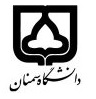 (کاربرگ طرح درس)                                                             	                                        دانشکده منابع طبیعیبودجهبندی درسمقطع: کارشناسی□  کارشناسی ارشد□  دکتری□مقطع: کارشناسی□  کارشناسی ارشد□  دکتری□مقطع: کارشناسی□  کارشناسی ارشد□  دکتری□تعداد واحد: نظری2 عملی0تعداد واحد: نظری2 عملی0فارسی: فرایندهای شیمیایی خمیر کاغذفارسی: فرایندهای شیمیایی خمیر کاغذنام درسپیشنیازها و همنیازها: شیمی چوبپیشنیازها و همنیازها: شیمی چوبپیشنیازها و همنیازها: شیمی چوبپیشنیازها و همنیازها: شیمی چوبپیشنیازها و همنیازها: شیمی چوبChemical processes of wood pulpChemical processes of wood pulpنام درسشماره تلفن اتاق:02333623300          شماره تلفن اتاق:02333623300          شماره تلفن اتاق:02333623300          شماره تلفن اتاق:02333623300          مدرس: رضا نقدیمدرس: رضا نقدیمدرس: رضا نقدیمدرس: رضا نقدیمنزلگاه اینترنتی:منزلگاه اینترنتی:منزلگاه اینترنتی:منزلگاه اینترنتی:Reza_naghdi@semnan.ac.irReza_naghdi@semnan.ac.irReza_naghdi@semnan.ac.irReza_naghdi@semnan.ac.irبرنامه تدریس در هفته و شماره کلاس:برنامه تدریس در هفته و شماره کلاس:برنامه تدریس در هفته و شماره کلاس:برنامه تدریس در هفته و شماره کلاس:برنامه تدریس در هفته و شماره کلاس:برنامه تدریس در هفته و شماره کلاس:برنامه تدریس در هفته و شماره کلاس:برنامه تدریس در هفته و شماره کلاس:اهداف درس: آشنایی با مفاهیم و اصول فرایندهای شیمیایی خمیر کاغذاهداف درس: آشنایی با مفاهیم و اصول فرایندهای شیمیایی خمیر کاغذاهداف درس: آشنایی با مفاهیم و اصول فرایندهای شیمیایی خمیر کاغذاهداف درس: آشنایی با مفاهیم و اصول فرایندهای شیمیایی خمیر کاغذاهداف درس: آشنایی با مفاهیم و اصول فرایندهای شیمیایی خمیر کاغذاهداف درس: آشنایی با مفاهیم و اصول فرایندهای شیمیایی خمیر کاغذاهداف درس: آشنایی با مفاهیم و اصول فرایندهای شیمیایی خمیر کاغذاهداف درس: آشنایی با مفاهیم و اصول فرایندهای شیمیایی خمیر کاغذامکانات آموزشی مورد نیاز:-امکانات آموزشی مورد نیاز:-امکانات آموزشی مورد نیاز:-امکانات آموزشی مورد نیاز:-امکانات آموزشی مورد نیاز:-امکانات آموزشی مورد نیاز:-امکانات آموزشی مورد نیاز:-امکانات آموزشی مورد نیاز:-امتحان پایانترمامتحان میانترمارزشیابی مستمر(کوئیز)ارزشیابی مستمر(کوئیز)فعالیتهای کلاسی و آموزشیفعالیتهای کلاسی و آموزشینحوه ارزشیابینحوه ارزشیابی501020202020درصد نمرهدرصد نمرهکتاب تکنولوژی خمیر و کاغذکتاب تکنولوژی خمیر و کاغذکتاب تکنولوژی خمیر و کاغذکتاب تکنولوژی خمیر و کاغذکتاب تکنولوژی خمیر و کاغذکتاب تکنولوژی خمیر و کاغذمنابع و مآخذ درسمنابع و مآخذ درستوضیحاتمبحثشماره هفته آموزشیمروری بر شیمی لیگنین سلولز و همی سلولز1مواد اولیه مناسب و آماده کردن آنها برای پخت2تهیه و نگهداری چوب و چیپس3روشهای جداسازی الیاف (مکانیکی نیمه شیمیایی و شیمیایی)4فرایندهای نیمه شیمیایی تولید خمیر کاغذ5کاربرد خمیر نیمه شیمیایی + امتحان مستمر6خمیر سازی شیمیایی (مقدمه  و تاریخچه)7کرافت8کرافت 9سولفیت+ امتحا ن میان ترم10سولفیت+ ارایه مقالات پژوهشی11سودا+ ارایه مقالات پژوهشی12خمیرسازی بیولوژیک+ ارایه مقالات پژوهشی13خمیر سازی حلال آلی+ ارایه مقالات پژوهشی14پرسش و رفع اشکال15پرسش و رفع اشکال16